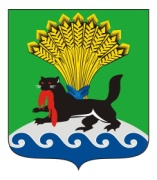 РОССИЙСКАЯ ФЕДЕРАЦИЯИРКУТСКАЯ ОБЛАСТЬИРКУТСКОЕ РАЙОННОЕ МУНИЦИПАЛЬНОЕ ОБРАЗОВАНИЕАДМИНИСТРАЦИЯПОСТАНОВЛЕНИЕот «16 » октября  2017 г.					                                                № 449О проведении ХХХV зимних сельских спортивных игр Иркутского  района       В целях улучшения физкультурно-массовой и спортивной работы в сельской местности, организации  активного отдыха населения в выходные и праздничные дни, пропаганды физической культуры, спорта и здорового образа жизни, в соответствии с календарным планом физкультурно-оздоровительных и спортивно-массовых мероприятий администрации Иркутского районного муниципального образования на 2017 год, утвержденным постановлением администрации № 182 от 13.06.2017, в рамках подпрограммы «Развитие физической культуры и массового спорта» на 2014-2017 годы муниципальной программы Иркутского районного муниципального образования «Развитие физической культуры и спорта в Иркутском районе»   на 2014 - 2017 годы,  утвержденной постановлением    № 5097 от 13.11.2013, руководствуясь ст.ст. 39, 45, 54 Устава Иркутского районного муниципального образования, администрация Иркутского районного муниципального образованияПОСТАНОВЛЯЕТ:1. Отделу физической культуры¸ спорта и молодёжной политики Комитета по социальной политике администрации Иркутского районного муниципального образования провести 16 и 17  декабря 2017 года в посёлке Молодёжный Иркутского районного муниципального образования XXХV зимние  сельские спортивные игры Иркутского района (далее – Сельские игры).2. Утвердить положение о проведении XXХV зимних  сельских спортивных игр Иркутского района (приложение 1).3. Утвердить состав оргкомитета по проведению XXХV зимних  сельских спортивных игр Иркутского района (приложение 2). 4.  По итогам проведения XXХV зимних сельских спортивных игр Иркутского района отделу физической культуры, спорта и молодежной политики Комитета по социальной политике администрации Иркутского районного муниципального образования сформировать сборную команду Иркутского района для участия в XXХIV зимних сельских спортивных играх Иркутской области.5. Управлению учёта и исполнения сметы администрации Иркутского районного муниципального образования обеспечить финансирование расходов на проведение XXХV зимних сельских спортивных игр Иркутского района за счёт средств, предусмотренных районным бюджетом. 6. Настоящее постановление опубликовать с приложениями в газете «Ангарские огни», разместить в информационно-коммуникационной сети «Интернет» на официальном сайте администрации Иркутского районного муниципального образования www.irkraiоn.ru.7. Контроль исполнения постановления возложить на первого заместителя Мэра. Мэр района							  	     	Л.П. Фролов	Приложение к постановлению администрацииИркутского районного   	муниципального образования                                                              	 от « 16 » октября 2017  г.Положениео проведении ХХХV зимних  сельских спортивных игр Иркутского районаОБЩИЕ ПОЛОЖЕНИЯ1.1. ХХХV зимние сельские спортивные игры Иркутского района (далее – Сельские игры) проводятся в рамках реализации мероприятий муниципальной программы Иркутского районного муниципального образования «Развитие физической культуры и спорта в Иркутском районе» на 2014-2017 годы.1.2. Сельские игры проводятся в целях:1) укрепления здоровья и создания условий для активных занятий физической культурой и спортом сельских жителей;2) формирования здорового образа жизни;3) повышения спортивного мастерства сельских спортсменов;     4)совершенствования форм организации физкультурно-спортивной работы на селе.1.3. Главными задачами Сельских игр являются:1) пропаганда физической культуры, спорта и здорового образа жизни, привлечение широких слоев сельского населения к систематическим занятиям физической культурой и спортом;2) выявление лучших спортсменов;3) обмен опытом работы лучших тренеров и организаторов, работающих с сельским населением;4) формирование сборной команды Иркутского района для участия в ХХХIV зимних сельских спортивных играх Иркутской области.СРОКИ И МЕСТО ПРОВЕДЕНИЯ      2.1. Сельские игры проводятся  в три этапа:1) 1 этап – соревнования по программе Сельских игр проводятся в муниципальных образованиях Иркутского района;2)  2 этап –  финальные соревнования Сельских игр проводятся 16 и 17 декабря  2017 года в посёлке Молодёжный Иркутского района  на спортивных площадках Иркутского государственного аграрного  университета им. А.А. Ежевского (хоккейный корт, зал настольного тенниса, лыжная база, спортивный зал).3)  3 этап – участие сборной команды Иркутского района в финальных соревнованиях ХХХIV зимних сельских спортивных игр Иркутской области.УЧАСТНИКИ 3.1. К участию в Сельских играх допускаются жители Иркутского района не моложе 14 лет, проживающие и имеющие постоянную регистрацию  на территории Иркутского района не менее одного года.ОРГАНИЗАТОРЫ СОРЕВНОВАНИЙ4.1. Общее руководство подготовкой и проведением Сельских игр осуществляется Организационным комитетом.4.2. Руководство и проведение 1 этапа Сельских игр в муниципальных образованиях Иркутского района осуществляется главами администраций Иркутского района.     4.3. Непосредственное проведение финальных соревнований Сельских игр возлагается на отдел физической культуры, спорта и молодежной политики  Комитета по социальной политике администрации Иркутского районного муниципального образования и главную судейскую коллегию, утвержденную Организационном комитетом Сельских игр.  В главную судейскую коллегию входят главный судья соревнований и судьи по видам. Главная судейская коллегия формируется в соответствии с  муниципальным контрактомПРОГРАММА5.1. В программу соревнований Сельских игр включены следующие виды спорта:5.2. Состав команды от муниципального образования – не более 41 человека, в том числе 36 спортсменов, 3 представителя и 2 руководителя.5.3. Система проведения соревнований определяется главной судейской коллегией в зависимости от количества участвующих команд или участников, в соответствии с правилами проведения соревнований по соответствующим видам спорта.5.4. Баскетбол, ринк-бенди.5.4.1. Система и порядок проведения соревнований по баскетболу, ринк-бенди определяется главной судейской коллегией в зависимости от количества команд-участниц.5.5. Лыжные гонки5.5.1.Соревнования лично-командные. Все гонки проводятся свободным стилем.5.5.2. Группы участников:1) 1 группа: юноши 14-18 лет (2 человека); девушки 14-18 лет (2 человека);2) 2 группа: мужчины 19-45 лет (2 человека); женщины 19-40 лет (2 человека);3) 3 группа: мужчины 46 лет и старше (1 человек); женщины 41 год и старше (1 человек).        5.5.3. Программа проведения  соревнований:        1) 1 день – 5 км (мужчины, юноши), 3 км (женщины, девушки);        2) 2 день: эстафета 4 х 3 км мужчины,  в обязательном порядке участвуют представители каждой группы и 1 человек из любой группы; эстафета 4 х 2 км  женщины, в обязательном порядке участвуют представители каждой группы и  1 человек из любой группы.5.5.4. Личное первенство в каждой группе определяется раздельно среди мужчин и женщин по наивысшему месту среди всех участников.5.5.5. Командное первенство среди команд определяется по наименьшей сумме мест, занятых всеми участниками в личном первенстве и смешанной эстафете. При равенстве очков у двух или более команд преимущество получает команда, имеющая лучший результат в эстафете.5.6. Шашки5.6.1. Соревнования командные. Система проведения соревнований определяется на заседании главной судейской коллегии.5.6.2. Команда-победительница определяется по наибольшей сумме очков, набранных всеми членами команды. В случае равенства очков у двух или нескольких команд, победитель определяется по системе коэффициентов Бухгольца, Бергера, встречам между этими командами, жребию.5.6.3. Участники соревнований должны  иметь при себе комплект шашек  и часы.5.7. Шахматы5.7.1. Соревнования командные. Система проведения соревнований определяется на заседании главной судейской коллегии.5.7.2. Команда-победительница определяется по наибольшей сумме очков, набранных всеми членами команды. В случае равенства очков у двух или нескольких команд, победитель определяется по системе коэффициентов Бухгольца, Бергера, встречам между этими командами, жребию.5.7.3. Участники соревнований должны  иметь при себе комплект шахмат  и часы.5.8. Настольный теннис5.8.1. Соревнования командные. Проводятся из трех партий. Система проведения соревнований определяется на заседании главной судейской коллегии.5.8.2. Места команд определяются по сумме очков, набранных командами в результате проведенных встреч. За выигрыш команде начисляется 1 очко, за проигрыш — 0 очков,  при равенстве очков у двух команд преимущество получает команда, выигравшая встречу, при равенстве очков у трех и более команд    преимущество    получает команда, имеющая лучшую разницу партий (сетов, очков) во встречах между ними.6. УСЛОВИЯ ПОДВЕДЕНИЯ ИТОГОВ6.1. В финальных соревнованиях (2 этап) Сельских игр разыгрываются:1) личное первенство по лыжным гонкам;2) командное первенство по баскетболу, ринк-бенди, настольному теннису, шахматам, шашкам.3) общекомандное первенство среди муниципальных образований Иркутского района.6.2. Общекомандное первенство определяется по наименьшей сумме занятых мест по всем видам программы. В случае отсутствия команды в виде присуждается последнее место + 2 штрафных очка. 6.3. Личное первенство определяется по техническим результатам.6.4. При равенстве очков у двух или более команд преимущество получает команда, имеющая больше первых, вторых и третьих мест, при равенстве этих показателей – по лучшему результату в лыжных гонках. 6.5. В случае выявления подставных лиц к команде применяются штрафные санкции:1) в индивидуальных видах спорта участник снимается с соревнований в данном виде программы, результаты аннулируются;2) в игровых видах спорта команде засчитывается поражение (баскетбол 3:0, ринк-бенди 3:0,  5:0).7.НАГРАЖДЕНИЕ7.1. За 1-3 места в общекомандном первенстве сборные команды муниципальных образований  Иркутского района награждаются кубками, призами и грамотами. Команда, занявшая 4 место в общекомандном первенстве, награждается грамотой  за волю к победе. Руководитель команды, занявшей 1-е место  награждается грамотой.7.2. За 1–е место в игровых видах программы (баскетбол, ринк-бенди, настольный теннис, шахматы, шашки) участники команд награждаются призами, медалями, грамотами, за 2 и 3 места – медалями и грамотами. За 1-3 места команды награждаются кубками и грамотами.7.3. За 1-3 места в командных соревнованиях в лыжных гонках  команды награждаются кубками и грамотами. За 1-е место в личных соревнованиях в лыжных гонках по трем группам участники награждаются призами, грамотами и медалями, за 2 и 3 места – медалями и грамотами. За 1 место в лыжной эстафете  среди мужчин и женщин команды награждаются грамотами, участники команды награждаются призами, грамотами и медалями. За 2 и 3 места команды награждаются грамотами, участники команд награждаются грамотами и медалями.7.4. В игровых видах спорта призами  и грамотами награждаются лучшие игроки по амплуа (баскетбол – 1 человек, ринк-бенди – 1 человек).8. УСЛОВИЯ ФИНАНСИРОВАНИЯ8.1. Расходы по организации и проведению соревнований (награждение, оплата судьям и обслуживающему персоналу, услуги по подготовке и оборудованию мест проведения соревнований) несет администрация Иркутского районного муниципального образования.8.2. Расходы, связанные с командированием команд на соревнования (проезд, питание) несут командирующие организации.9. ПОДАЧА ЗАЯВОК НА УЧАСТИЕ9.1. Предварительные заявки в свободной форме (подтверждение об участии в Сельских играх) от команд на участие в финальных соревнованиях Сельских игр подаются до 11 декабря 2017 года в  отдел физической культуры, спорта и молодёжной политики Комитета по социальной политике администрации Иркутского районного муниципального образования по адресу: г. Иркутск, ул. Карла Маркса, 40 (2 этаж,  кабинет № 6)  или по адресу электронной почты:  irkromp@mail.ru. 9.2. Допуск к участию в соревнованиях осуществляет комиссия по допуску участников (далее – Комиссия), в которую входят главный судья соревнований и сотрудники отдела физической культуры, спорта и молодежной политики Комитета по социальной политике  администрации Иркутского районного муниципального образования. Комиссия работает с 09.00 до 10.00 часов 16 декабря 2017 года в главном корпусе Иркутского государственного аграрного университета им.А.А. Ежевского по адресу: Иркутский район, поселок Молодёжный, 1/1.9.3. Руководитель (представитель) сборной команды 16 декабря 2017 года  представляет в Комиссию  необходимые документы:1) общую заявку по форме согласно приложению 1 к настоящему положению;2) именную заявку на каждый вид спорта по форме согласно приложению 2 к настоящему положению;  3) на каждого участника: паспорт, страховой полис обязательного медицинского страхования гражданина Российской Федерации (оригинал);4) полис (оригинал) страхования от несчастных случаев на каждого участника команды.9.4. Руководитель (представитель) команды обязан иметь при себе документы на каждого участника и представлять их по первому требованию главного судьи на виде спорта (в течение 15 минут).9.5. Протесты подаются в письменном виде главному судье по виду спорта, главному судье соревнований. Руководитель (представитель) команды, в адрес которой подается протест, извещается в письменном виде. Протесты, заявленные устно и спустя один час после окончания вида соревнований, к рассмотрению не принимаются.Первый заместитель Мэра 						                И.В. Жук	           				  Приложение 1к положению о проведении ХХХV зимних сельских спортивных игр Иркутского районаОБЩАЯ ЗАЯВКАна участие в ХХХV зимних сельских спортивных играх Иркутского района16-17 декабря 2017 года						     п. Молодёжный	         от команды ________________________________________			       (наименование муниципального образования)Представитель команды: ________________________________________( сот. телефон) Руководитель_________________________________________________М.П.Приложение 2к положению о проведении ХХХV зимних сельских спортивных игр Иркутского районаИМЕННАЯ ЗАЯВКАна участие в ХХХV зимних сельских спортивных играх Иркутского района16-17  декабря 2017 года						   п. Молодёжный	              от команды_____________________________(наименование муниципального образования)вид спорта ________________________Представитель команды ___________________________________________Допущено _______________________ человек.Врач _____________Приложение 2к постановлению администрации Иркутского районного муниципального образования                                                                        от « 16 » октября № 449Составоргкомитета по проведениюXXХV зимних сельских спортивных игр Иркутского районаПредседатель Комитета по социальнойполитике администрации Иркутского 		      председатель оргкомитета;районного муниципального образованияЗаместитель председателя Комитета по		     заместитель председателясоциальной политике - Начальник отдела               оргкомитета физической культуры, спорта и молодежной политики администрации Иркутского районного муниципальногообразования	Члены оргкомитета:Глава Молодёжного муниципальногообразования (по согласованию)Главный специалист отдела физическойкультуры, спорта и молодёжной политикиКомитета по социальной политикеадминистрации Иркутского районногомуниципального образования.Начальник отдела потребительскогорынка администрации Иркутского районногомуниципального образованияНачальник отдела культуры Комитета по социальной политике администрацииИркутского районного муниципальногообразованияПредседатель автономной некоммерческойорганизации «Иркутский областной сельскийспортивно-оздоровительный клуб «Колос»(по согласованию)Редактор муниципального автономногоучреждения Иркутского районного муниципального образования «Редакциягазеты «Ангарские огни»Первый заместитель Мэра 						                И.В. Жук№ п/пВид спорта(дисциплина)Число участников команд по видам спортаЧисло участников команд по видам спортаЧисло участников команд по видам спорта№ п/пВид спорта(дисциплина)Общее количествоВ том числе:мужчин, женщинКоличество представителей в виде спорта1.Баскетбол8 8 мужчин12.Ринк-бенди88 мужчин13.Настольный теннис21 мужчина, 1 женщина4.Шахматы32 мужчины, 1 женщина5.Шашки32 мужчины, 1 женщина6.Лыжные гонки105 мужчин, 5 женщин1Руководящий состав делегации2№ п/пФамилия, имя, отчество (полностью)Дата рождения(число, месяц, год)Адрес постоянного места жительстваВид спорта№ п/пФ.И.О.Год рожденияВиза врача